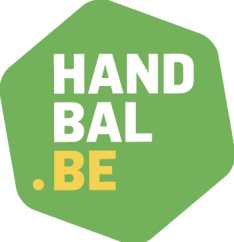 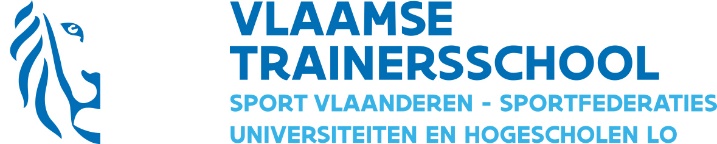 VTS CURSUS  ASPIRANT- INITIATOR HOBOKENPraktijkgerichte opleiding voor jeugdtrainers van de jongste jeugdcategorieën

Inhoud
Deze cursus wil de jeugdtrainers en begeleiders van jeugdploegen vanuit een zeer praktijkgerichte invalshoek laten kennismaken met het trainen en begeleiden van de jongste jeugd via volgende vakken:
* Didactiek jeugdhandbal (5u)
* Methodiek en oefenstof jeugdhandbal: (6u)
* Handbalspecifieke coördinatie en loopscholing: spel –en oefenvormen (3u)
* Begeleiding van handbalinstuif en handbalinitiatie voor (nog) niet-handballers (2u)

Toelatingsvoorwaarden
Minstens 15 jaar zijn of worden in het kalenderjaar dat de cursus start (geboren in 2004 of vroeger).
Wanneer
Zaterdag 16/11/2019 : 9u-13u Zondag 17/11/2019 : 9u-12u & 13u-16u Zondag 24/11/2019 : 9u-12u & 13u-16uWaar: Sporthal van Don Bosco, ingang langs de Schoonselhoflei in Hoboken

Kostprijs*
Het inschrijvingsgeld bedraagt €50 (incl. cursustekst). Na inschrijving ontvang je een factuur.Inschrijvingen*
Volgende gegevens moeten doorgegeven worden aan gerrit.vertommen@handbal.be
- Naam + Voornaam			- Adres
- Geslacht 				- Telefoon/gsm nummer- Geboortedatum			- Rijksregisternummer
- E-mail adres 			- Nationaliteit
InfoGerrit Vertommen (Vlaamse Handbalvereniging vzw)Gsm. 0486 90 67 46		E-mail: gerrit.vertommen@handbal.be*Inschrijvingen moeten binnen zijn ten laatste 6 november 2019.